1. На датој слици тачка О представља: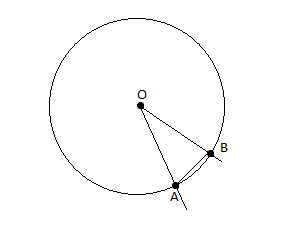 центар кругакружна линијаполупречник круга2. На којој слици је приказан угао који није ни централни ни периферијски?1.		   2.		        3. 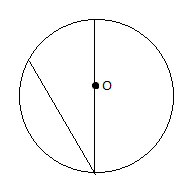 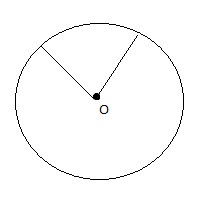 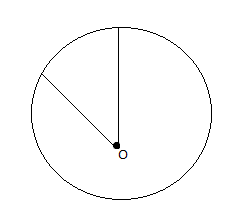  3. На датој слици ОА представља: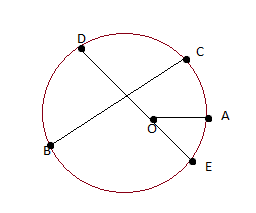 пречник кругаполупречник кругатангенту кругатетиву круга4. Сви периферијски углови над истим луком међусобно су подударни.тачнонетачно5. Одредити угао α на датој слици: (дат је угао од 34°).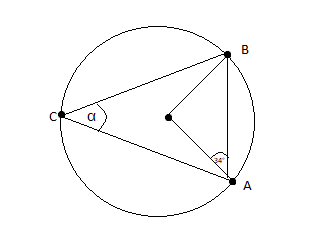 45°58°56°6. На основу података са слике одредити величину x.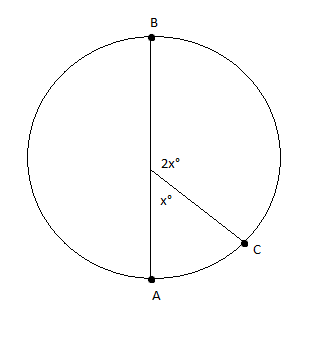 45°70°60°7. У кругу са центром у тачки О конструисани су пречници круга AC и BD. Мера угла ACB je 68°.Одредити меру угла AOD.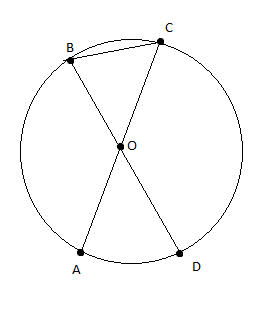 44°45°40°8. Мера угла HGF приказаног на слици је 40°. Одредити меру периферијског угла HEG централном углу GFH.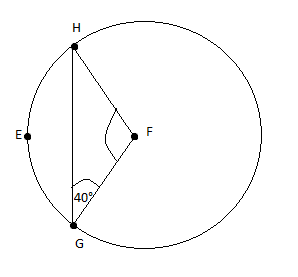 50°60°90°